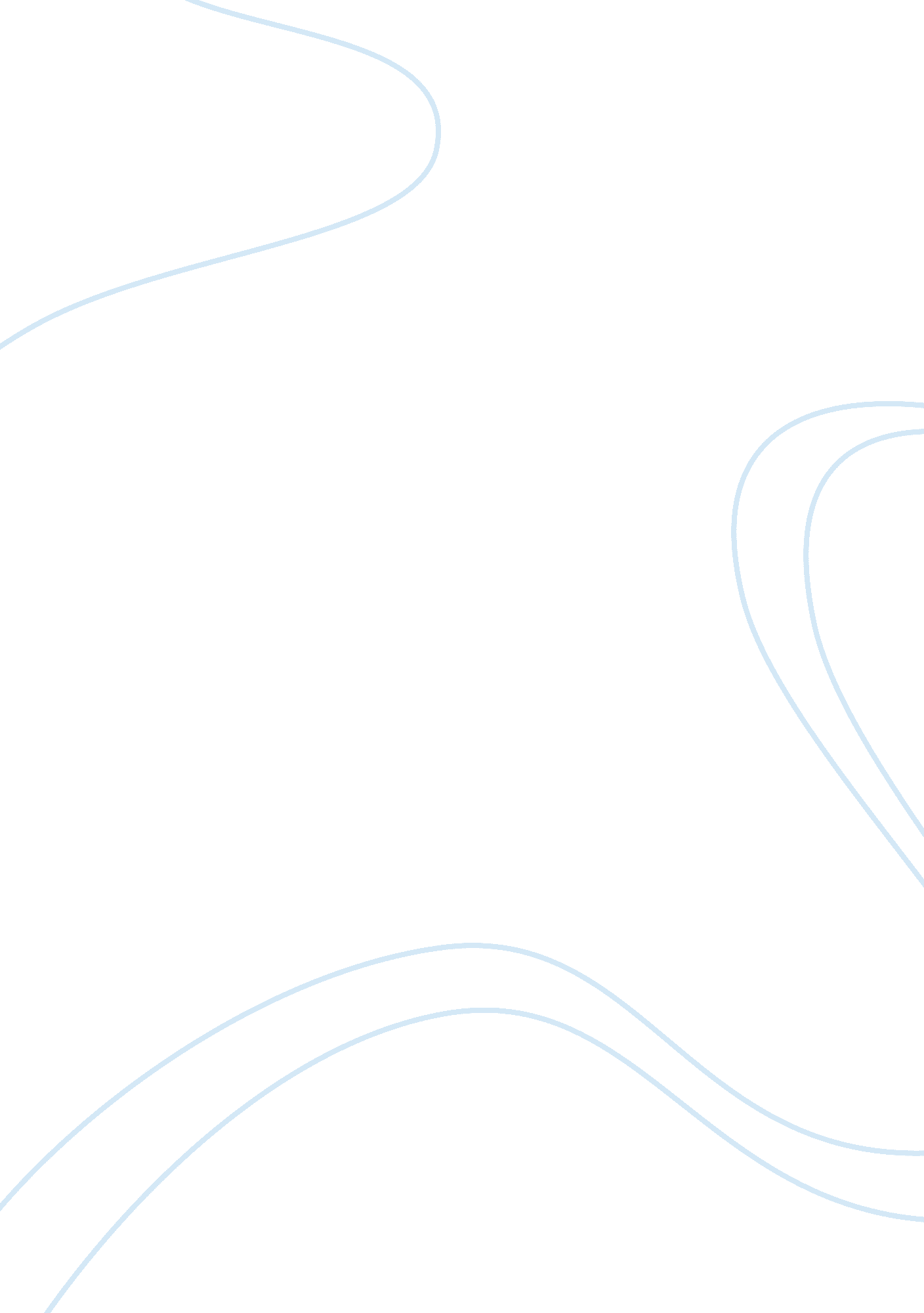 Assessing the flourishing indian insurance sector business essayLiterature, Russian Literature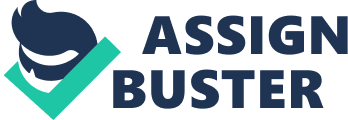 India insurance is a booming industry, with several national and international participants viing to stand out. With several reforms and policy ordinances, the Indian insurance sector has witnessed enormous growing in the recent yesteryear. India holding about 17 % of the universe ‘ s population is a mostly untapped market. About 80 % of the Indian population being without a life, wellness and non – life insurance, more and more insurance companies are now emerging in the Indian insurance sector. With the opening up of the economic system, several international leaders in the insurance sector are seeking to venture into the India insurance industry. The growing in the insurance industry straight impacts the reinsurance industry. Reinsurance suppliers are fundamentally companies that provide insurance screen to insurance companies so as to cover their hazard. With the growing in the sum of insurance merchandises sold by the insurance companies their hazard constituent goes on increasing. So as to cover this hazard, companies resort to reinsurance. Thus the reinsurance market is all turning at a rapid gait. The growing of the Reinsurance industry in India is coupled with a figure of challenges. Challenges faced by the reinsurance industry include shriveling borders, increasing competition etc. In order to run into the challenges, reinsurance companies across the Earth have begun leveraging to a great extent on their information and communicating engineerings. Reinsurance houses are utilizing enterprise direction solutions to increase productiveness, salvage on disbursals, to obtain higher client satisfaction, thereby ensuing into client keeping and to better gross revenues public presentation. In India, GIC provide reinsurance to the direct insurance company as it is the exclusive reinsurer in the market of domestic reinsurance. It is one of the leaders in the facultative arrangements and domestic companies ‘ pact programmes. Customer-CentricityThe alteration in focal point of the organisation to being customer-centricity created a figure of issues for the company. It became of import to hold optimum cognition of all the client sections. Customized merchandises and services were required to designed to run into the demands of each of the identified client sections. It became of import to follow cross merchandising of merchandises and services as an of import growing scheme. It besides became of import to supply any clip and any topographic point reachability to the clients. CompetitionThe turning figure of participants in the market created an environment of intense competitionIn order to prolong such degrees of competition it became imperative for the company to follow new schemes and place agencies of procuring a competitory advantage over its rivals. GlobalizationExpansion of company operations across multiple geographical locations besides made it necessary for GIC Re to place agencies of effectual monitoring and control. Expansion besides increased the degree of competition by adding new rivals from the new geographical locations. Merchandise CommoditizationThe addition in competition was impacting the company ‘ s net income borders. It became perfectly necessary for the company to separate its trade name from rivals. Lower client trueness and increasing monetary value sensitiveness were besides step menaces to GIC Re. ConsolidationIt was of import to convey about a consolidation across the organisation so as to present a clear value to its clients. ConformityExpansion of operations across multiple geographical locations made its imperative to follow with multi-national ordinances. 